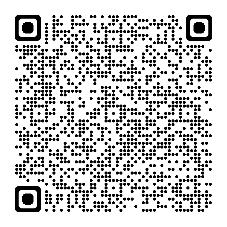 Les mer om vår handlingsplan for grønn menighet her: